Ancient Order of Hibernians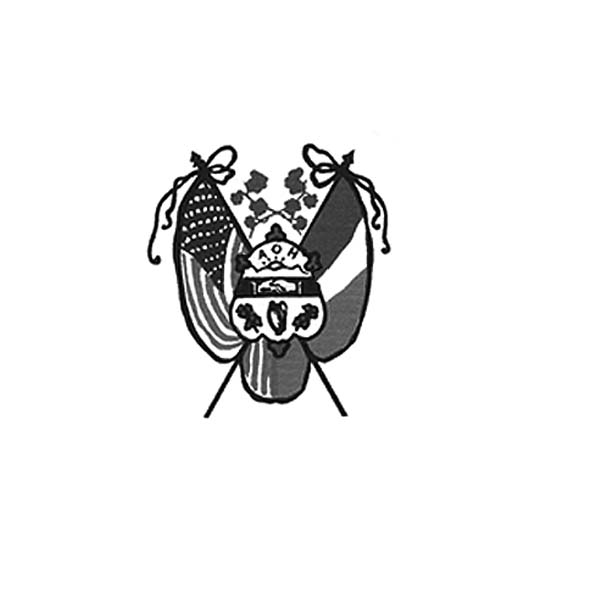 of Hampden Hampshire CountiesPO Box 6535                       Holyoke, MA 01041-0826www.AOH-Holyoke.comNext meeting – AOH - Monday, January 10, 7 p.m. at The Wherehouse?LAOH – Monday, January10, 6 p.m. at The Wherehouse?​  In ainm an Athar agus an Mhic agus an Spiorad Naoimh, Amen.    Saint Patrick’s 2022 March Raffle Chairman Peter Hogan reports there are only 50 calendars left for distribution. He will have them at the January meeting. He can also deliver them to your house. Call Pete at 413-330- 6635. Tickets are still $10 each and make a nice gift for the new year.   Plans for Danny’s Irish Night are still in discussion with the The Log Cabin. It will still be the same date Saturday, March 5 with a ticket price of $35. There will be more information at the January meeting.        Have you paid your 2022 year AOH dues? The cost is still $30. You can mail payment to AOH c/o Peter Hogan at 22 County Road, Holyoke.  LAOH News       Congratulations to the Ladies who made 100 peanut butter and  jelly sandwiches for Kate’s Kitchen on December 19. The task went quickly as the lasses (including Joe O’Connor) performed wonderful rendition of the Twelve Days of Christmas. The next dates to volunteer to make PB&J sandwiches are Sundays, January 30, March 27, April 25 and June 6. Contact Fran Hennessey at 883-0729 if you would like to help.  There will be a Mass at St. Jerome Church at 8:00 Sunday,  February 6  to honor the Patron Saint of the LAOH, St. Brigid. Matt O'Connor has generously offered to play the bagpipes for this Mass.Many thanks to those members who planned and brought about a wonderful Hibernian Christmas dinner. It was one of the best with good food and even better company.Members who have embroidery should contact Paula Paoli about handing it in soon so it can be incorporated into the 2022 quilt. Paula’s phone number is 210-6031. Thank you for your help.       The Massachusetts LAOH state board voted to give a donation to one of the divisions this Christmas season. The Ladies AOH received a $500 check.   The donation will be sent to the Providence Ministries for Kate's Kitchen.   Special thanks to the LAOH for sending Veterans Day cards to residents at the Holyoke Soldiers’ Home.  Please bring a mask to the Division meeting.      Contact  Pat Murphy if you are unsure if your dues are paid for 2021, or would like to pay for 2022.If you are receiving a printed copy of the newsletter and want it sent by email instead,  please contact Paula Paoli at paula5412@comcast.net or  413-210-6031 to make the change.   We appreciate those who have changed to email to save our division the cost of printing and postage.     Have a happy and healthy New Year, and stay safe!                                                                    Upcoming Events: Kate’s Kitchen –  The AOH/LAOH will be making peanut butter and jelly sandwiches for the needy for Kate’s Kitchen  on  Sundays, January 30, March 27, April 24 and June 5. Contact Fran Hennessey at 883-0729 if you would like to help.Mass in Honor of St. Brigid -  Sunday, February 6, 8:00 a.m. at St. Jerome ChurchDanny’s Irish Night –  Saturday, March 5 at the Log CabinCommunion Breakfast -  tentatively scheduled for Sunday, March 13Saint Patrick’s Parade – tentatively scheduled for Sunday, March 20                         Be A Voice For Ireland – Join the Hibernians TodayICC NewsEntertainment at The Trinity PubThe Trinity Pub at the Irish Cultural Center is open 5 days a week; Wednesday through Saturday 4 p.m. to 10 p.m. and on Sunday, 1 p.m. to 6 p.m. Entertainment for September includes:Wednesdays – October 3, 10, 17 & 24  – Trad SeisunFridays, Jan. 7 – C A Jones ; Jan. 14 – New Fallen Day ; Jan. 21 – Billy Eagan & Barney McElhorn; Jan. 28 –New Leaf Saturday, Jan. 8 – The Tinkers; Jan. 15 – Gary Jones & Frank Serafino; Jan. 22 – Frank Serafino; Jan. 29 – The Healys Sunday, Jan. 9 – Patriots game; Jan. 16 – Tim & Cindy For more information and to make reservations call 342-4358 or email icctrinitypub@gamail.com.Remember the AOH in Your Will    Please consider the Order when writing or rewriting your will, and add a paragraph with the lines of   “I leave to the Ancient Order of Hibernians in America (X percent of my estate or a specific dollar amount) for its charitable works.”   In continued memory of Doc Dean and our commitment to Kate’s Kitchen, Kate's  (Providence Ministries) is in need of canned goods. Please bring a can or two to the meeting Monday night.   The 50/50 pot of gold continues to grow. We haven’t had a winner in 2 years. At November’s meeting, Ann Marie Fitzgerad’s card was picked. She was not in attendance. So sorry for her, but better for someone else this month Remember you have to be at the meeting to win;In ainm an Athar agus an Mhic agus an Spiorad Naoimh, Amen.